Sola Caritas: Love AloneIntroductionThe common conception is that the God of Calvinism is unfair and malicious.The answer to the Westminster Shorter Catechism’s first question is frequently misunderstood: Man’s chief end is to glorify God and to enjoy Him forever.What motivates God to glorify Himself in creation, providence, redemption and judgment? Thesis: Love is God’s adorable motivation behind all that He does.Central Text: God is love (1 John 4:8, 16) 1.	The Objects of God’s LoveHe hates, in some sense, the wicked (Psalm 5:5-6; 11:5). He has a general love for mankind (Romans 2:4; Titus 3:4) and a special love for His elect people (1 Thessalonians 1:4; 2 Thessalonians 2:13).A.	God loves His Son more than He loves any creaturei.	God delights most in the most attractive Being(Isaiah 42:1; Matthew 3:17; 17:5)ii.	God is most benevolent to Him who has the greatest share of being 	(John 3:34-35; 5:26)B.	God loves righteousness—He is in harmony with His own character 
(Psalm 11:7)C.	God created and loves the elect because He loves His Son
(Romans 8:29; Hebrews 2:10-11)D.	God’s love for the elect is the highest display of His glory 
(Ephesians 1:3-14; 2:4-7). 2.	God’s Love and the Plan of SalvationGod’s plan maximizes the out-pouring of His loveA.	Scriptural backgroundi.	The holy angels are elect (Mark 8:38; 1 Timothy 5:20)ii.	Elect people are to be higher than angels1 Corinthians 6:3; Hebrews 1:13-14; 2:5-16 iii. How to make creatures higher than the elect, holy angels?B.	The plan chosen by God—redemption 	God pours out His love to the max by choosing to save particular undeserving, helpless, rebels, from the greatest possible disaster, at the highest possible cost to Himself, for the greatest possible blessing.i.	God’s electing love—the darkness of our sinii.	The greatest possible disaster—eternity in Helliii.	The highest possible cost to Himself—the sacrifice of Christ iv.	The greatest possible blessing—union with God (John 17:22-26)3.	God’s love in relation to sin and judgmentA.	God’s love in permitting the falli.	Incomplete answers: free will; training; glory and joy; appreciation for Heavenii.	A sinless world would not need Christ’s sacrifice iii.	A sinless world would not crucify ChristB.	God’s love in His punishment of sini.	God’s wrath is an expression of His love for His Son and for righteousness (Psalm 2)ii.	There is a fitness between the destinies of the saved and the lostiii.	Eternal rebellion merits eternal punishmentiv.	An hypothetical Hell is not consistent with a real redemptionv.	God endures sinners for the sake of the elect (Romans 9:22-24)vi.	God grieves over the necessity of judging	(Isaiah 15:5; 16:9-11; Ezekiel 33:11; Luke 19:41-44)C.	The love of God displayed in Helli.	God is both absent and present in Hell	(2 Thessalonians 1:9; Revelation 14:10-11)ii.	 The wicked hate God’s Son and God’s people (Psalm 83:2-5; John 15:18-25)iii.	The glory of God’s love is hateful to the unredeemediv.	The glory of God’s wrath and of His love are one
4.	God’s Love and the Christian LifeGod reproduces His love in and through us by the indwelling Holy Spirit. How is the Holy Spirit related to love?A.	The Holy Spirit is the Love of God (as Christ is the Word of God)Galatians 5:13-14, 22-23; Ephesians 4:2-3; 1 John 3:24; 4:12-13, 16B.	The outpouring of the Spirit is the outpouring of God’s love within our hearts Romans 5:3-5C.	The Spirit enables us to love God and others with God’s own love	1 Corinthians 13ConclusionGod wanted to express outside of Himself the eternal love that existed in the Trinity before the world began. He wanted to express His love in the greatest possible way. Any other expression of His love would have been less satisfying to Him.We may say that God did a cost/benefit analysis—the cost to Himself and the benefit to Himself—in fashioning the plan of redemption as He did.God’s Plan to Express His Love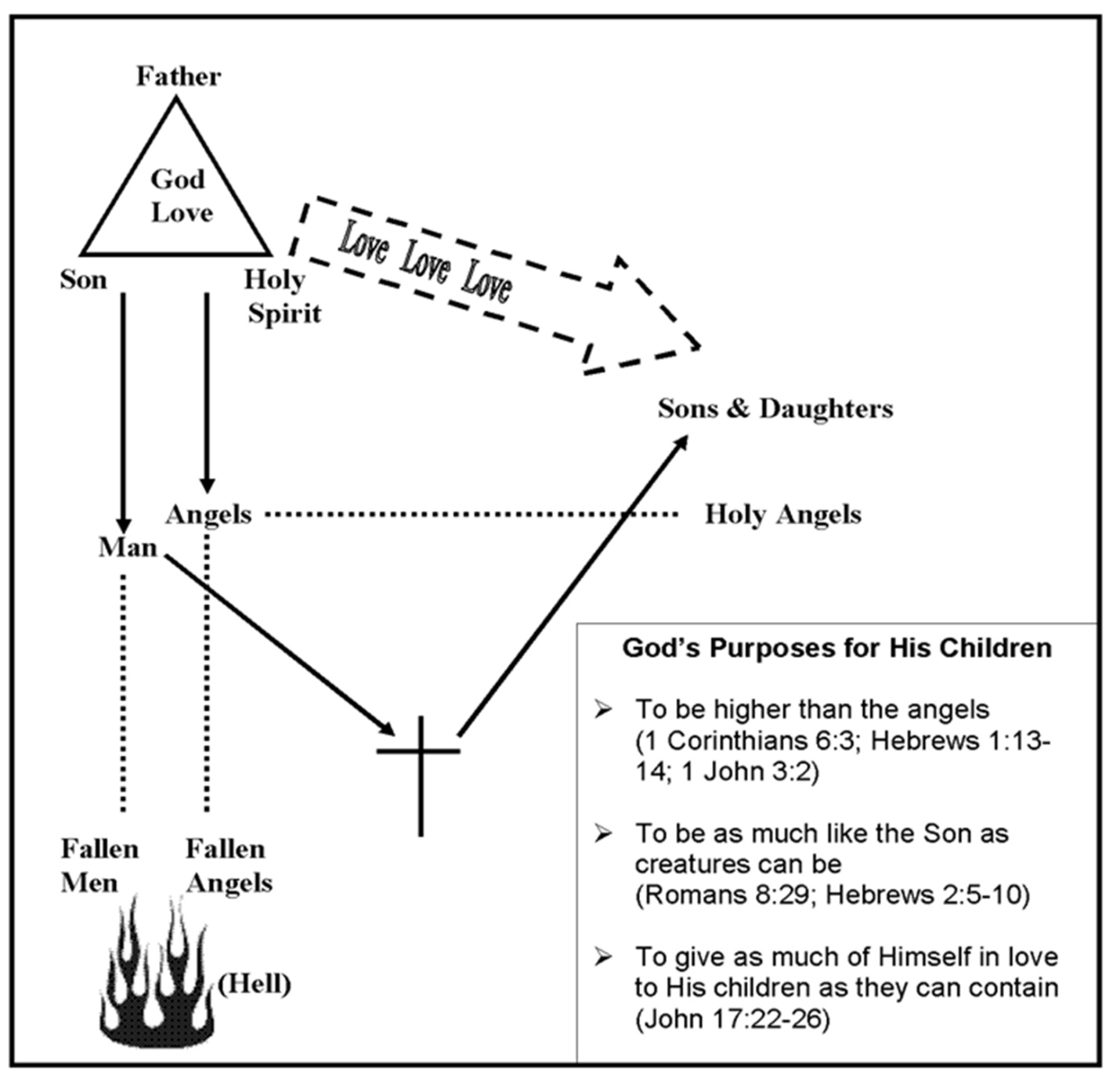 